Имущественные налоги удобнее платить через Личный кабинет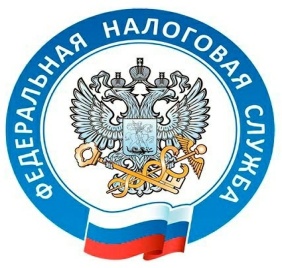 Межрайонная ИФНС России № 5  по Кировской области напоминает, что срок уплаты физическими лицами имущественных налогов в 2021 году истекает 1 декабря. Налоговые уведомления уже доступны для пользователей сервиса «Личный кабинет налогоплательщика для физических лиц», размещенного на официальном сайте ФНС России www.nalog.gov.ru. На сегодняшний день информация о сумме исчисленных имущественных налогов направлена более 6,7 тысячам пользователям Личных кабинетов.Налогоплательщикам, не подключенным к Личному кабинету, налоговые уведомления доставляются Почтой России. В этом году такие почтовые отправления получат 23 тысяч жителей. При необходимости дубликат налогового уведомления также можно получить в любом налоговом органе или МФЦ. Реквизиты для перечисления налогов, а также штрих-код и QR-код для быстрой уплаты налогов через мобильные приложения и банковские терминалы указаны непосредственно в налоговом уведомлении.В условиях неблагоприятной эпидемиологической обстановки оплатить налог на имущество, земельный и транспортный налоги физических лиц лучше всего в режиме онлайн - в Личном кабинете налогоплательщика или с помощью сервиса «Уплата налогов и пошлин».В случае утраты пароля от Личного кабинета налогоплательщика, войти в сервис можно, используя подтвержденную учетную запись портала госуслуг (www.gosuslugi.ru). Восстановить пароль можно с помощью электронной почты (для этого адрес электронной почты должен быть подтвержден) или обратившись в налоговую инспекцию.Подробнее узнать о налоговых уведомлениях, направленных в текущем году, об изменениях в налогообложении имущества физических лиц можно на сайте www.nalog.gov.ru в специальном разделе «Налоговые уведомления 2021».Общая сумма исчисленных имущественных налогов за 2020 год на подведомственных территориях налоговой инспекции составила  58 млн. рублей. Учитывая социальную значимость имущественных налогов, обращаемся к владельцам налогооблагаемого имущества с просьбой уплатить исчисленные налоги, не дожидаясь срока окончания кампании, как это сделали многие наши земляки, уже уплатив имущественных налогов на сумму 7 млн. рублей.Напоминаем, что получить дополнительную информацию можно по телефону Единого контакт-центра ФНС России: 8-800-222-22-22. В инспекции так же организована работа телефонов «горячей линии» (83367) 2-20-98, 2-18-71 в период с 01.11.2021 по 30.12.2021 включительно с 13.00 до 16.00 по вопросам, связанных с порядком исчисления и уплаты имущественных налогов за 2020 год. Начальник, советник государственнойгражданской службы 1 класса						 Л.Г.ЗайцеваС.В.Кислицына (83367) 2-20-98 